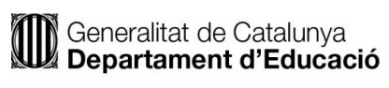 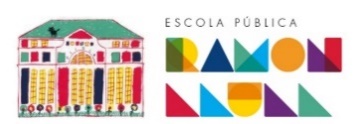 INFORMACIÓ PREINSCRIPCIÓCALENDARINOVETATSA partir d’aquest curs totes les sol·licituds són en format telemàtic, per tant, no hi ha la possibilitat de full de preinscripció en paper. Accedint a  WEB PREINSCRIPCIÓNo cal lliurar cap documentació presencialment al centre educatiu que indiqueu en primera opció.Hi ha dos tipus de sol·licitud:o Electrònica: cal identificació digitalo Suport informàtic: sense identificació digitalCal identificar l’alumne/a amb el seu núm. d’Identificació d’alumne IDALU (en el cas de P3 no). SOL· LICITUD I PROCEDIMENTHi ha dues opcions:A. SOL·LICITUD ELECTRÒNICA: Mitjançant certificat digital, com DNI electrònic, Cl@ve, idCat, etc. Si no es disposa de cap certificat, us en podeu generar un de forma fàcil, l’idCat Mòbil. Accediu a l’adreça WEB IDCATMÒBIL i trobareu les instruccions pas a pas de com fer-ho. En la majoria de casos no caldrà fer res més ni adjuntar cap tipus de documentació, donat que s’haurà fet l’intercanvi de validació de les vostres dades amb totes les administracions implicades.B. SOL·LICITUD EN SUPORT INFORMÀTIC: Caldrà omplir el formulari i a l’enviar-ho es farà l’intercanvi de dades amb les administracions implicades. Però a més, caldrà adjuntar escanejada o fotografiada la documentació d’identificació i filiació (DNI, llibre de família, etc), juntament amb la que al·legueu a efectes de barems i que no s’hagi pogut validar. Podeu veure el  VÍDEO EXPLICATIU  on s’explica com fer aquest tràmit.ATENCIÓ FAMÍLIES 	Si teniu dubtes omplint la sol·licitud us podeu adreçar a l’escola on decidiu inscriure al vostre fill o filla. Si és amb nosaltres, aquí teniu dades de contacte:CRITERIS D’ASSIGNACIÓ DE PLAÇACriteris de prioritat generals:-  Germans matriculats al centre en el moment de presentar la sol•licitud: 40 punts-  Proximitat de domicili : 30 punts-  Proximitat de lloc de treball: 20 punts-  Domicili dins el mateix districte municipal: 15 punts-  Domicili dins el municipi: 10 punts-  Renda Garantida ciutadana: 10 punts-  Discapacitat de l’alumne/a, pares o germans/es (superior 33%): 10 puntsCriteri de prioritat complementari:Família nombrosa o monoparental: 15 punts.		Trobareu tota la informació en aquest apartat:  CRITERIS ASSIGNACIÓINFORMACIONS I/O RECOMANACIONSTenir fotografiada o escanejada la documentació en el mateix dispositiu des d’on es fa la sol·licitud.El codi del nostre centre és 08001777.El núm. d’Identificació de l’alumne (IDALU) per poder lligar la sol·licitud al seu expedient acadèmic i personal el rebreu durant aquesta setmana. (P3 no)Cenyiu-vos al calendari establert, lliurar la sol·licitud o la documentació fora de termini us fa perdre tots els drets d’adscripció amb el risc que això comporta de quedar-se sense plaça al centre.El Consorci d'Educació organitza unes sessions informatives adreçades a les famílies amb infants que han d’iniciar l’escolaritat el curs 2021-2022. Aquí teniu les dades:MOLTES GRÀCIES A TOTS I A TOTES !Presentació de sol·licitudsdel 15 al 24 (infantil i primària)del 17 al 24 (secundària)Publicació oferta de places11 de marçPublicació llistes amb el barem provisional19 d’abrilReclamacions al barem provisionaldel 20 al 26 d’abrilPublicació llistes amb el barem un cop resoltes les reclamacions30 d’abrilSorteig del número de desempat5 de maigPublicació llistes ordenades definitives7 de maigPublicació llistes d’assignació i llista d’espera7 de junyMatriculaciódel 14 al 18 de junyCorreu electrònic: escolaramonllullbcn@xtec.catTelèfon : 93.231.34.57Secretaria: Neus EspiasMatins: 9:00h – 13:00hDimarts i dijous: 15:00h – 17:00hP3Dijous 4 de març16:30hhttps://us02web.zoom.us/j/825843956111rESODijous 4 de març18:30hhttps://us02web.zoom.us/j/83650098340